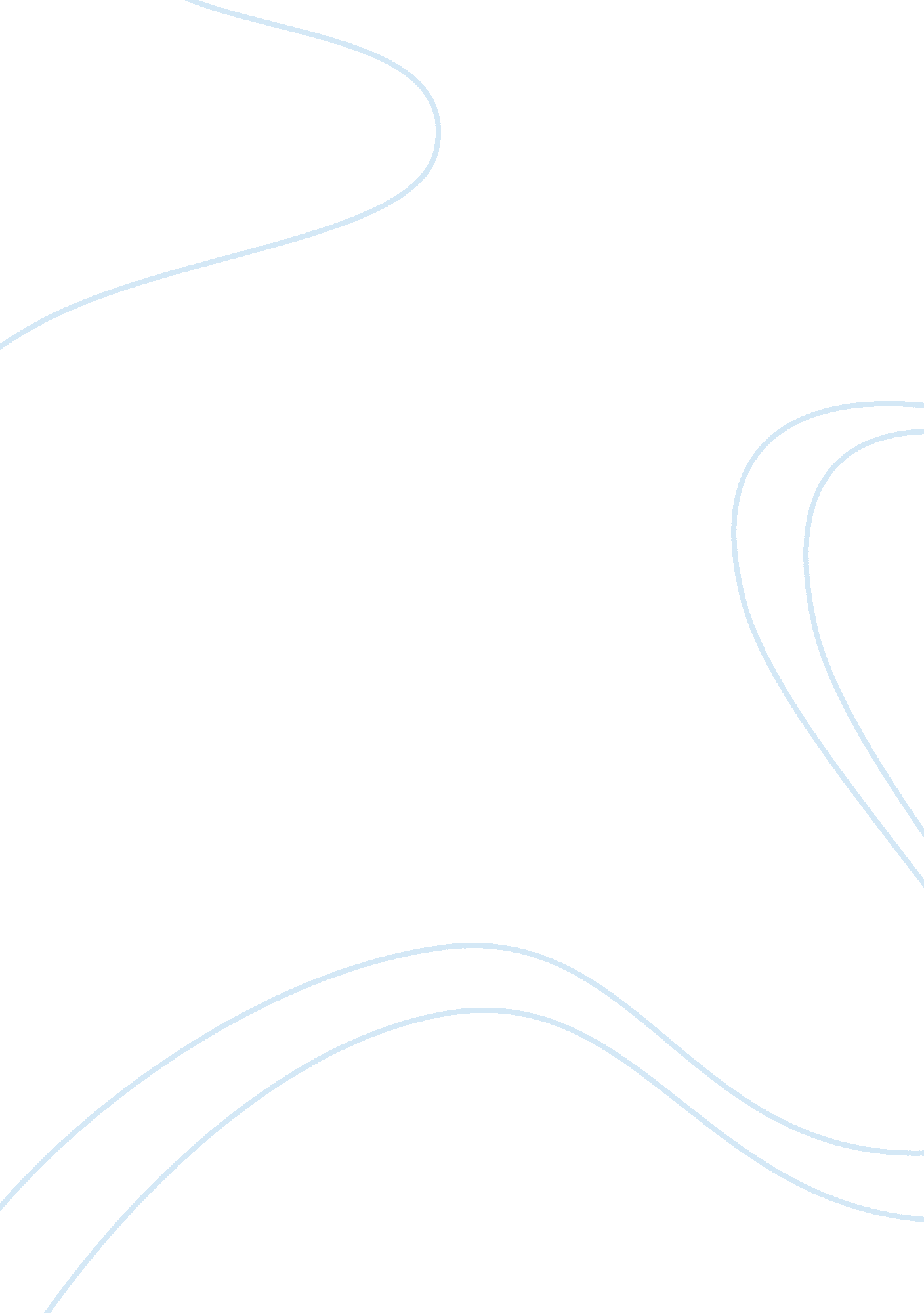 The course of young women's christian associationScience, Social Science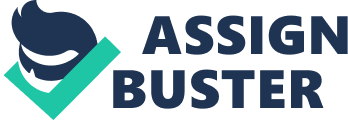 The initiative is also instrumental in supporting the lives of victims of violence through the provision of emergency shelter and counseling services. Through donation towards this course, I believe that it will put a smile on the face of the victims. 
The initiative is also instrumental in supporting the lives of victims of violence through the provision of emergency shelter and counseling services. Through donation towards this course, I believe that it will put a smile on the face of the victims. The contribution that I will give towards this vital course will help children nurture their reading and studying skills as they grow and develop into teenage. I will be joining the YWCA fraternity in implementing their mission that is to help foster healthy women, healthy families, and thriving communities. Children form a fundamental part of the family and society, and I hope that sharing books will help them in acquiring education just like regular kids. 